Resource 2: Body outline 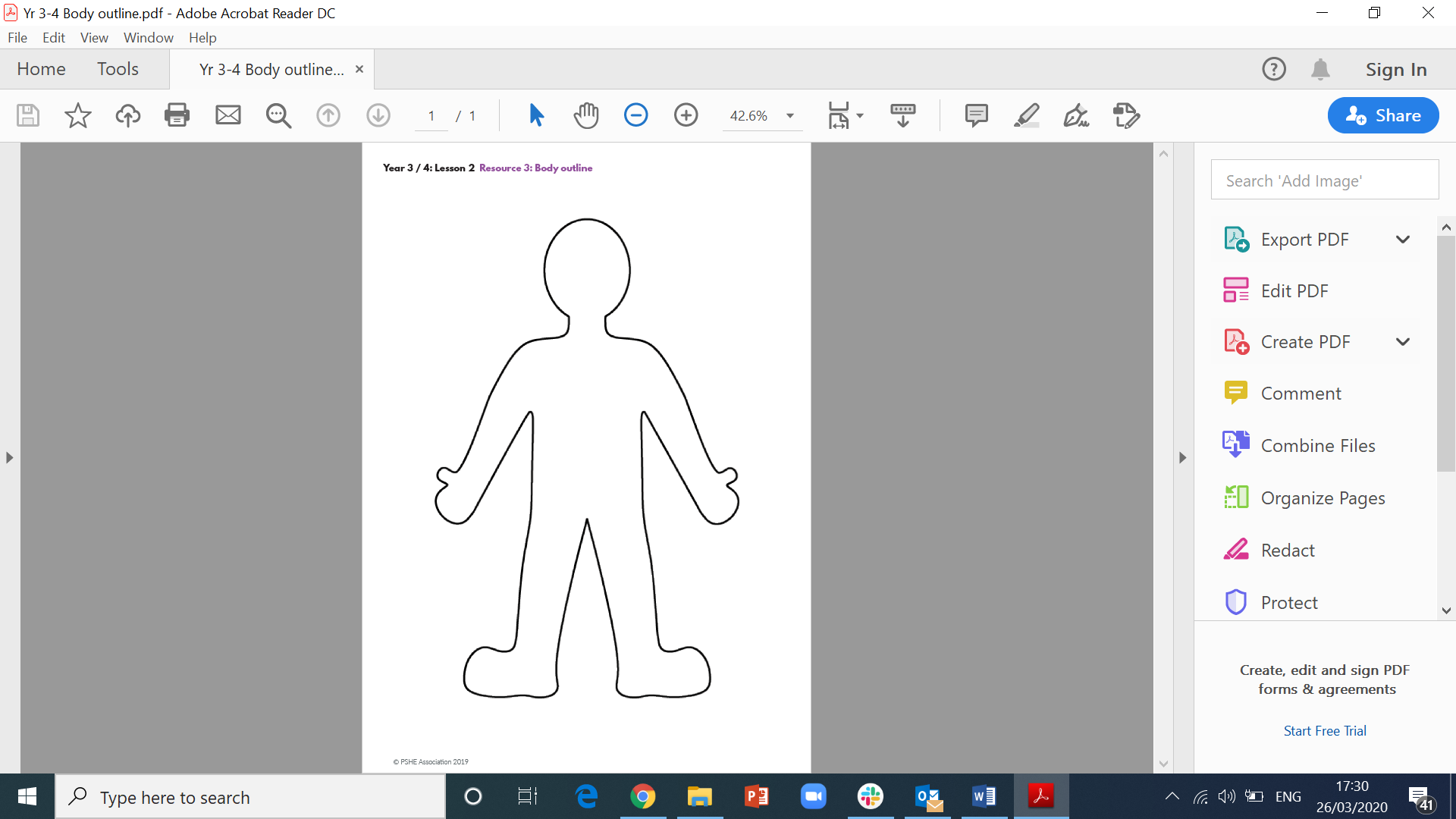 